Actividades SugeridasOBJETIVO DE APRENDIZAJE OA_7DESCRIPCIÓN DE LA ACTIVIDADESDemostrar que comprende las fracciones propias: › representándolas de manera concreta, pictórica y simbólica › creando grupos de fracciones equivalentes –simplificando y amplificando– de manera concreta, pictórica, simbólica, de forma manual y/o software educativo › comparando fracciones propias con igual y distinto denominador de manera concreta, pictórica y simbólica7.Responden preguntas acerca de fracciones equivalentes, usando representaciones en cuadrículas para justificar sus respuestas. Por ejemplo, responden las siguientes preguntas, usando cuadrículas para argumentar sus respuestas: › ¿por qué las fracciones 3/9 y 1/3 son equivalentes? › ¿por qué las fracciones 3/5 y 5/15 no son equivalentes?¡ Observaciones al docente: a Es importante que el profesor realice las actividades que sean necesarias para que el alumno comprenda que, al simplificar o amplificar fracciones, está obteniendo fracciones equivalentes. B Se sugiere trabajar de manera concreta, pictórica y simbólica la equivalencia de fracciones, esto permitirá su comprensión. Por ejemplo, las representaciones:permiten visualizar que 2/3 es equivalente con 4/c Se sugiere que las representaciones no se realicen solo en cuadrículas o zonas rectangulares, también en círculos, en vasos graduados, etc.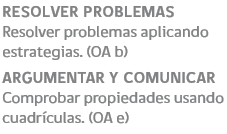 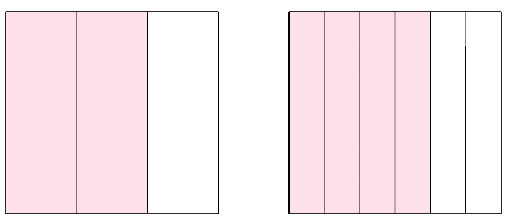 